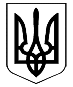 ВЕЛИКОДИМЕРСЬКА СЕЛИЩНА РАДАБРОВАРСЬКОГО РАЙОНУ КИЇВСЬКОЇ ОБЛАСТІР І Ш Е Н Н ЯПро внесення змін до  Програми «Розвиток, ремонт та утримання об’єктів житлово-комунального господарства, благоустрою та соціально-культурного призначення Великодимерської об’єднаної територіальної громади  на 2019-2023 роки», затвердженої рішенням селищної ради від 20.12.2018 р. № 371 XVIII-VІІ,  із змінамиЗ метою забезпечення реалізації заходів програми,  у зв’язку завершенням проектних робіт та отриманням висновків експертних організацій,  враховуючи рекомендації постійної комісії з питань планування фінансів, бюджету, соціально-економічного розвитку, промисловості, підприємництва, інвестицій та зовнішньоекономічних зв’язків, керуючись п. 22 ч. 1 ст. 26, ч. 1 ст. 59 Закону України «Про місцеве самоврядування в Україні», селищна рада В И Р І Ш И Л А :1.  Внести зміни до Програми «Розвиток, ремонт та утримання  об’єктів житлово-комунального господарства, благоустрою та соціально-культурного призначення Великодимерської об’єднаної територіальної громади  на 2019-2023 роки (далі – Програма), затвердженої рішенням Великодимерської селищної ради від 20.12.2018 № 371 XVIII-VІІ,  зі змінами та доповненнями,  виклавши  додаток 2 до Програми в новій редакції,   згідно з додатком  до цього рішення. 2. Контроль за виконанням цього рішення покласти на постійну комісію з питань планування фінансів, бюджету, соціально-економічного розвитку, промисловості, підприємництва, інвестицій та зовнішньоекономічних зв’язків.Селищний голова                                                              Анатолій БОЧКАРЬОВсмт Велика Димерка03 грудня 2020 року№ 29 ІІ-VIIІ                    Додаток 1  рішення селищної ради від 03 грудня 2020 року № 29Перелікоб’єктів, видатки на які здійснюється у 2020 році Секретар ради                                                                    Антоніна СИДОРЕНКО №Назва заходуОбсяги фінансування, тис.грн.Розділ 1. Інженерні мережіРозділ 1. Інженерні мережіРозділ 1. Інженерні мережі1.1.Водопостачання1.1.1.Бювети та колонки питного водопостачанняОбслуговування (технічна експлуатація) бюветів та колонок питного водопостачання 0,0Поточний ремонт бюветів та колонок питного водопостачання38,0Будівництво бювету питного водопостачання в с.Бобрик (проектні роботи)0,01.1.2.Зовнішні мережі Капітальний ремонт водонапірної башти по вул.Вокзальна 2б  в с.Шевченкове Броварського району Київської області0,0Капітальний ремонт зовнішніх  мереж водопостачання по с.Шевченкове Броварського району Київської області1505,0Капітальний ремонт зовнішніх мереж  водопостачання по вул.В.Шевченка с.Рудня450,01.2.ВодовідведенняБудівництво  очисних споруд в смт Велика Димерка Броварського району Київської області0,0Реконструкція зовнішніх мереж каналізації та очисних споруд продуктивністю 400 м3 на добу в с. Шевченкове Броварського району Київської області50,0Капітальний ремонт напірної каналізації від КНС до очисних споруд в с.Рудня Броварського району Київської області0,01.3ГазопостачанняРеконструкція системи газопостачання медичної амбулаторії загальної практики – сімейної медицини по вул. Соборна, 13   смт.Велика Димерка Броварського району Київської області40,0Реконструкція системи газопостачання медичної амбулаторії загальної практики – сімейної медицини по вул. Садова, 9  с.Тарасівка Броварського району Київської області67,01.4.ТеплопостачанняРеконструкція системи опалення будівлі будинку культури с.Рудня за адресою: вул.Шкільна, 22-а с.Рудня Броварського району Київської області0,0Реконструкція системи опалення адмінбудівлі (будівля сільської ради)  по вул. Шевченка,  4  в с.Бобрик 0,0Будівництво модульної котельні на альтернативному виді палива за адресою: вул.Шкільна 22-а с.Рудня Броварського району Київської області4,0Розділ 2. БлагоустрійРозділ 2. БлагоустрійРозділ 2. Благоустрій2.1.Дороги, тротуари, велодоріжки, прибудинкові території2.1.1.Поточний ремонт доріг, 1194,0у тому числі:вул. 9-го Січня в с.Тарасівка199,0вул. Шевченка в  с.Тарасівка 199,0вул. 8-го Березня  в с.Вільне199,0вул. Шевченка в с.Вільне199,0перетин вулиць Щорса та Різдвяна в смт Велика Димерка199,0вул. Вокзальна в с.Шевченкове199,02.1.2Поточний ремонт, заміна дорожніх знаків50,02.1.3.Капітальний ремонт Капітальний ремонт дорожнього покриття проїзної частини дороги загального користування  повул. Південна в смт. Велика Димерка Броварського району Київської області0,0Капітальний ремонт дорожнього покриття по вул. Євтушенко в смт.Велика Димерка Броварського району Київської області0,0Капітальний ремонт частини тротуару по вул.Соборна в смт. Велика Димерка Броварського району Київської області50,0Капітальний ремонт дорожнього покриття по вул. Паркова в смт. Велика Димерка Броварського району Київської області 2148,0Капітальний ремонт дорожнього покриття по вул. Паркова в смт.Велика Димерка Броварського району Київської області (коригування)700,0Капітальний ремонт дорожнього покриття по  вул. Освіти в смт.Велика Димерка Броварського району Київської області0,0Капітальний ремонт дорожнього покриття проїзної частини дороги загального користування  по вул. Чехова в смт. Велика Димерка Броварського району Київської області2299,0Капітальний ремонт дорожнього покриття проїзної частини ділянки  дороги загального користування  по вул. Шевченка в смт. Велика Димерка Броварського району Київської області0,0Капітальний ремонт проїзної частини  вулиць Гоголівська, Павла Поповича та Андрія  Зеленого з благоустроєм  в смт Велика Димерка Броварського району Київської області.545,0Капітальний ремонт дорожнього покриття проїзної частини дороги загального користування  по вул. Котляревського в смт. Велика Димерка Броварського району Київської області0,0Капітальний ремонт проїзду від вул.Мічуріна до вул.Шевченка  в смт. Велика Димерка Броварського району Київської області0,0Капітальний ремонт тротуару по вул.Промислова (від будинку №2 до будинку №28а)  в смт. Велика Димерка Броварського району Київської області1170,0Капітальний ремонт тротуару по вул. Броварська в смт.Велика Димерка Броварського району Київської області50,0Капітальний ремонт дорожнього покриття по вул.Молодіжна в с.Шевченкове Броварського району Київської області0,0Капітальний ремонт дорожнього покриття по вул. Гвардійська в с.Шевченкове Броварського району Київської області1191,5Капітальний ремонт дорожнього покриття по вул. Польова в с.Шевченкове Броварського району Київської області0,0Капітальний ремонт дорожнього покриття  по вул. Глібова (від вул.Кукси до вул. Бобрицької) в с.Шевченкове Броварського району Київської області0,0Капітальний ремонт дорожнього покриття  по вул. Мічуріна (від вул.Кукси до вул. Бобрицької) в с.Шевченкове Броварського району Київської області0,0Капітальний ремонт дорожнього покриття  по вул. Ковпака (від вул.Вокзальна до вул. Гоголівська) в с.Шевченкове Броварського району Київської області0,0Капітальний ремонт дорожнього покриття  по вул. Докучаєва(від вул.Миру  до вул. Лесі Українки в с.Шевченкове Броварського району Київської області0,0Капітальний ремонт дорожнього покриття по вул.В.Шевченка в с.Рудня Броварського району Київської області0,0Капітальний ремонт прибудинкової території багатоквартирних будинків № 12, 15, 16  по вул.В.Шевченка в с.Рудня Броварського району Київської області0,0Капітальний ремонт дорожнього покриття по вул.Лісова в с.Рудня Броварського району Київської області0,0Капітальний ремонт дорожнього покриття по вул.Лебідська (від вул. Ватутіна до провул. Лебідський) в с.Рудня Броварського району Київської області0,0Капітальний ремонт дорожнього покриття по вул.Козацька в с.Бобрик Броварського району Київської області0,0Капітальний ремонт тротуару  від залізничної платформи «Семиполки» до вул.Центральна в с.Гайове Броварського району Київської області50,0Капітальний ремонт дорожнього покриття по вул.Молодіжна в с.Тарасівка0,0Капітальний ремонт дорожнього покриття по вул.Гагаріна в с. Підлісся Броварського району Київської області0,0Капітальний ремонт дорожнього покриття по вул.Жовтнева в с. Підлісся Броварського району Київської області0,0Капітальний ремонт дорожнього покриття по вул.Лісова в с. Підлісся Броварського району Київської області0,0Капітальний ремонт дорожнього покриття по вул. Польова в с. Вільне Броварського району Київської області0,0Капітальний ремонт дорожнього покриття по вул. Молодіжна в с. Вільне Броварського району Київської області415,0Капітальний ремонт дорожнього покриття по вул. Набережна в с. Михайлівка Броварського району Київської області0,0Відновлення елементів благоустрою на території медичної амбулаторії в с.Рудня (капітальний ремонт) 20,0Капітальний ремонт ділянки дороги загального користування районного значення С-100604 (/М-01/-РУДНЯ-ГОГОЛIВ-БОРИСПIЛЬ/- ТАРАСIВКА- ЗАХАРIВКА- ЖЕРДОВА)45,0Капітальний ремонт дорожнього покриття проїзної частини дороги по вул. Челюскінців в смт Велика Димерка332,6Капітальний ремонт дорожнього покриття проїзної частини ділянки дороги по вул. Ентузіастів в с. Бобрик Броварського району Київської області3286,02.1.4.Реконструкція Реконструкція об’єктів  благоустрою та інфраструктури території загального користування центральної частини смт.Велика Димерка Броварського району Київської області0,02.1.5.Будівництво Будівництво автомобільної дороги місцевого значення «Під'їзд  до смт.Велика Димерка по вул.Броварській» Великодимерської селищної ради Броварського району Київської області280,0Будівництво тротуару по вул. Заліська в смт.Велика Димерка  (підхід до школи) Броварського району Київської області0,0Будівництво тротуару по вул. 9 січня (на ділянці від вул.  Шевченка    до Тарасівського НВК) в с. Тарасівка Броварського району Київської області 50,0Будівництво велодоріжки по вул. Соборна в смт Велика Димерка Броварського району Київської області1500,02.2.Вуличне освітлення2.2.1 Утримання 400,02.2.2.Поточний ремонт  (заміна світильників)335,02.2.3.Капітальний ремонт Капітальний ремонт мереж зовнішнього освітлення вул. Шкільна в с.Рудня Броварського району Київської області0,0Капітальний ремонт мереж зовнішнього освітлення вул. Лесі Українки в с.Рудня Броварського району Київської області0,0Капітальний ремонт мереж зовнішнього освітлення         вул.9 Січня,  Привокзальна, Космонавтів, Садова та  провулку 9 Січня с.Тарасівка Броварського району Київської області0,0Капітальний ремонт мереж зовнішнього освітлення вулиць Молодіжна,  Польова в с.Вільне Броварського району Київської області0,0Капітальний ремонт мереж  зовнішнього освітлення освітлення вул. Шевченка, Гагаріна, Лісова Жовтнева в с.Підлісся Броварського району Київської області0,0Капітальний ремонт мереж зовнішнього освітлення вулиць Коцюбинського та Фрунзе в с.Гайове Броварського району Київської області417,0Капітальний ремонт мереж зовнішнього освітлення  по вул. Вокзальна, Польова, Гвардійська в с.Шевченкове Броварського району Київської області1058,0Капітальний ремонт мереж зовнішнього освітлення по вул.Вишнева,  в с.Шевченкове Броварського району Київської області0,0Капітальний ремонт мереж зовнішнього освітлення вул. Михайлівська в с. Шевченкове Броварського району, Київської області Броварського району Київської області20,0Капітальний ремонт мереж зовнішнього освітлення вул. Шкільна та Соборна  в с. Шевченкове Броварського району, Київської області205,0Капітальний ремонт мереж зовнішнього освітлення  вул.Євтушенка, Ніколаєва та Богданівська в смт.Велика Димерка Броварського району Київської області888,0Капітальний ремонт мереж зовнішнього освітлення по вул.Вишнева,  в с.Шевченкове Броварського району Київської області0,0Капітальний ремонт мереж зовнішнього освітлення   по вул.Центральна в с.Гайове Броварського району Київської області0,02.2.4.Реконструкція, модернізація Реконструкція мереж зовнішнього освітлення  в центральній частині смт.Велика Димерка Броварського району Київської області50,02.2.5. Будівництво мереж  зовнішнього освітлення2.2.6.Електрична енергія для вуличного освітлення2100,02.2.7.Придбання матеріалів, обладнання для вуличного освітлення65,02.3.Дитячі та спортивні майданчики, стадіони2.3.1Поточний  ремонт спортивних,  дитячих майданчиків50,02.3.2.Придбання  дитячих, спортивних  майданчиків100,02.3.3.Реконструкція спортивних майданчиківРеконструкція спортмайданчику на території Великодимерського НВК по вул.Заліська, 3 в смт.Велика Димерка Броварського району Київської області0,02.3.4.Будівництво спортивних, дитячих майданчиків, стадіонівБудівництво спортивного майданчика зі штучним покриттям на території Тарасівського НВК в с.Тарасівка Броварського району Київської області50,0Будівництво спортивного майданчику «СТРІТ ФАЙТ» по вул. Парковій в смт Велика Димерка Броварського району Київської області1304,0Будівництво стадіону «Локомотив-арена»  в с.Шевченкове Броварського району Київської області1000,0Будівництво тренувального футбольного поля по вул. Паркова в  смт Велика Димерка Броварського району Київської області  (коригування)30,0Будівництво футбольного поля зі штучним покриттям  по вул. Паркова в смт Велика Димерка49,0Будівництво стадіону по вул. Віталія Шевченка в с.Рудня Броварського району Київської області46,0Будівництво стадіону по вул.  9-го січня в с.Тарасівка Броварського району Київської області 46,02.4.Меморіальні комплекси, пам’ятники, пам’ятні знаки та дошкиПоточний ремонт  братської могили воїнів Радянської армії в с.Рудня Броварського району Київської області0,0Поточний ремонт  пам’ятного знаку ліквідаторам Чорнобильської трагедії в с.Рудня Броварського району Київської області0,0Поточний ремонт  пам’ятника  на честь воїнів односельців в с.Рудня Броварського району Київської області0,0Капітальний ремонт пам’ятника на честь воїнів односельчан  загиблим в роки ВВВ в с.Жердова Броварського району Київської області0,0Капітальний ремонт Братської могили  воїнів Радянської армії в смт.Велика Димерка Броварського району Київської області0,0Капітальний ремонт Братської могили  воїнів Радянської армії в с.Шевченкове Броварського району Київської області0,02.5.Парки сквери та зони відпочинку2.5.1.Будівництво Будівництво фонтану в центральній частині смт.Велика Димерка0,0Будівництво скверу по вул.  Паркова в с. Шевченкове44,72.5.2.Капітальний ремонт Капітальний ремонт (заміна) огородження парку Слави  в с. Бобрик0,02.6.Громадські вбиральні2.6.1.Утримання, прибирання КП «Великодимерське»100,02.7.Утримання об’єктів благоустрою комунальної власностіКП «Великодимерське»1399,44Розділ 3. Об’єкти соціально-культурного призначенняРозділ 3. Об’єкти соціально-культурного призначенняРозділ 3. Об’єкти соціально-культурного призначення3.1.РеконструкціяРеконструкція  з розширенням приміщення бібліотеки (Київська область Броварський район смт. Велика Димерка, вул. Промислова (Радгоспна), 2)0,0Реконструкція будівлі Великодимерського НВО в смт.Велика Димерка вул. Заліська, 3 Броварського району Київської області0,0Реконструкція дитячого закладу майнового комплексу Великодимерського НВО по вул.Броварська 77а Броварського району Київської області0,0Реконструкція частини приміщення  по вул.Промислова, 28а в смт Велика Димерка Броварського району Київської області530,03.2. БудівництвоБудівництво дитячого  садочка  по вул. 9-го Січня в  с.Тарасівка Броварського району Київської області1005,0Будівництво центру безпеки громадян та практичного навчання учнів НВК з предмету БЖД в смт Велика Димерка по вул. Заліська, Броварського району Київської області0,0Амбулаторія первинної медичної допомоги по вул.Польова в с.Бобрик Броварського  району Київської області - будівництво839,831Будівництво доріжок на стадіоні по вул. Паркова в смт Велика Димерка Броварського району Київської області1500,0Будівництво адміністративної будівлі стадіону по вул. Паркова в смт Велика Димерка Броварського району Київської області47,03.3.Капітальний ремонтКапітальний ремонт фасадів з утеплення будівлі амбулаторії  сімейної медицини в с.Шевченкове Броварського району Київської області427,0Капітальний ремонт приміщень будинку культури в с.Шевченкове Броварського району Київської області0,0Капітальний ремонт цоколю та відмостки будівлі спортивної зали в с.Рудня Броварського району Київської області0,0Капітальний ремонт покрівлі будівлі амбулаторії в с.Тарасівка Броварського району Київської області0,0Капітальний ремонт частини приміщення медичної амбулаторії загальної практики та сімейної медицини  в с.Рудня Броварського району Київської області300,0Капітальний ремонт огорожі на стадіоні по вул. Паркова в смт Велика Димерка Броварського району Київської області 2002,0Капітальний ремонт огорожі на стадіоні по вул. Паркова в  смт Велика Димерка Броварського району Київської області (коригування)600,03.4.Поточний ремонтПоточний ремонт приміщення адмінбудівлі по вул. Вокзальна, 40 в с.Шевченкове62,0Встановлення  пандусу та ремонт вимощення приміщення  по     вул. Промислова 28а  в смт Велика Димерка Броварського району Київської області (поточний ремонт)193,0Розділ 4. Загальні заходиРозділ 4. Загальні заходиРозділ 4. Загальні заходи4.1.Виготовлення технічної документації на будівлі, споруди, інженерні мережі, об’єкти благоустрою, які є комунальною власністю територіальної громади 100,0Будівництво системи вуличного відеоспостереження  в с.Шевченкове0,0Послуги з встановлення відеоспостереження на стадіоні в смт Велика Димерка45,0Розділ 5. Утримання місць похованьРозділ 5. Утримання місць похованьРозділ 5. Утримання місць похованьКП «Великодимерське»412,56Всього по програмі:33846,133